 Regular Council Meeting – Monday, February 6, 2023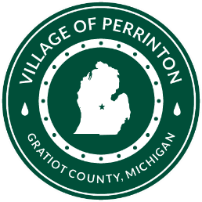 Council Present: Jason Blemaster, Cathy Feighner, Jerilou Gallagher, Jim Mayer, Bob Sali & Rick WilsonAlso, Present:  Janell Dunham, Julie Henry & John NeyMotioned by Rick Wilson, seconded by Jason Blemaster, to accept the December 5, 2022.  Motion carried.  6 – YEAS 0 - NAYSMotioned by Jim Mayer, seconded by Rick Wilson to accept the agenda with additions of:  D.  Railroad Street; E.  John’s OT & F.  Comptroller Contract. Motion carried.  6 - YEAS 0 - NAYSMotion by Jason Blemaster, seconded by Jim Mayer to accept the transaction report til Maner Costerian cleans up at audit prep time.  Motion carried.  6 – YEAS 0 – NAYSMotioned by Jerilou Gallagher, seconded by Cathy Feighner, to pay the current bills.  Motion carried.  6 – YEAS 0 - NAYSDPWInformation from the Sewer Authority Meeting:  rate change in April, still have funds available from our ARPA Fund award from Gratiot County to do the next erosion area, pond  is 90% complete, road is 80% finished around pond 2 but pone 3 is not done but John stated that they can get around much better with the work that has been done.Rockland Ridge Excavating cleaned up the ditches.Fencing around the ponds is rotting and in pretty bad shape.  It was discussed at the Sewer Authority Meeting about putting a at the dead end of pond 3 (Heights Drive).  John has not gotten specs ready yet to get a quote for road frontage with 6ft chain fencing with top & bottom.  He will also be getting quote for north section of fence and then a whole fence.  The Village of Perrinton agreed to paying 50% of the fencing.It was discussed that Fulton Township to establish a mowing crew and they would take care of mowing at the lagoons, and Perrinton would pay their percentage of the mowing.John stated that he has his registration for his hotel stay for MRWA Conference but has yet to register for the conference.Jim Mayer made a motion, seconded by Bob Sali for John to purchase a Milwaukee 29-piece socket set at the cost of $219.00.  Motion carried.  6 - YEAS 0 – NAYSNEW BUSINESS  Janell introduced the budget for our 2023 – 2024 fiscal year, she asked council to look it over and that a Special Called Budget Meeting would be scheduled for Monday, February 20, 2023 at 7:00 pm.  Julie will have signs placed on the office window & post office.Janell asked if the March 2023 meeting could be changed til March 13th as she is not able to be here on the March 6th.  Jason Blemaster made a motion to change the March 2023 meeting to Monday, March 13, 2023 at 7:00 pm, seconded by Jim Mayer.  Motion carried.  6 – YEAS 0 – NAYSPurchasing new tables for the meeting room was discussed and Jim Mayer made a motion to buy 4 – 8 ft banquet tables for the meeting room, seconded by Jerilou Gallagher.  Motion carried.  6 – YEAS 0 – NAYSJim Mayer mentioned that the Gratiot County Road Commission would be finishing up seal chipping McCarthy Street between Middleton and the water tower this spring, while they have mentioned they would continue to Robinson Street for $32,000 per mile.  Jim Mayer will talk to Mr. Craft about getting someone out to measure and get back with us on a quote.Jim Mayer brought up that he felt that when John works at any time out of his normal shift he should be paid over-time.  A motion was made to amend DPW Contract to pay anything out of his normal shift he get paid over-time wages, seconded by Cathy Feighner.  Motion carried.  6 – YEAS 0 – NAYSJanell asked the council about creating a contract for the comptroller position similar to the DPW contract.  The council had no objections and asked that she and Julie meet on this and bring to the March 2023 meetingOLD BUSINESS – no old business was discussed.No further business, motion to adjourn by Bob Sali, seconded by Jason Blemaster.  Motion carried.